ANALISIS MAJAS DALAM NOVEL “ANAK PERAWAN DI SARANG PENYAMUN” KARYA SULTAN TAKDIR ALISJAHBANASKRIPSIOleh :SITI ANGGRAININPM.161234140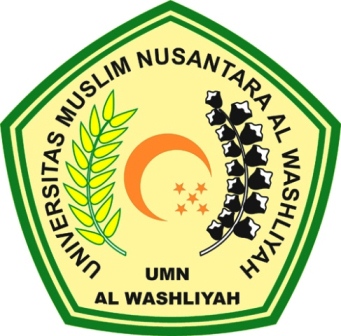 FAKULTAS KEGURUAN  DAN  ILMU PENDIDIKAN UNIVERSITAS MUSLIM NUSANTARA AL-WASHLIYAHMEDAN 2019ANALISIS MAJAS DALAM NOVEL “ANAK PERAWAN DI SARANG PENYAMUN” KARYA SULTAN TAKDIR ALISJAHBANASkripsi Diajukan untuk melengkapi tugas-tugas dan memenuhi Syarat-syarat Untuk Memperoleh Gelar Sarjana Pendidikan Pada Fakultas Keguruan Dan Ilmu Pendidikan Jurusan Pendidikan Bahasa Dan Seni Program Studi Pendidikan Bahasa Dan Sastra IndonesiaUniversitas Muslim Nusantara Al Washliyah MedanSKRIPSIOleh :SITI ANGGRAININPM.161234140FAKULTAS KEGURUAN  DAN  ILMU PENDIDIKAN UNIVERSITAS MUSLIM NUSANTARA AL-WASHLIYAHMEDAN 2019